Holy Trinity CE (C) Primary School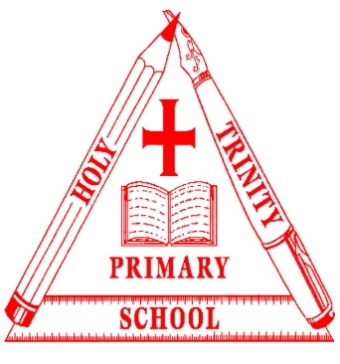 Governing Board Attendance 2020-2021Autumn 2020Autumn 2020Autumn 2020Spring 2021Spring 2021Summer 2021Summer 2021Summer 2021NameJoint – virtual Full – virtual Headteacher PM review – virtual Joint – virtual Full – virtual Joint- virtualFull - virtualComplaint panel %AttendanceRichard Winterton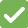 100Gill BakerOO100Peter Halliday OXO83Ruth MyersOX87Sam BrownO100Nicola OliphantO100Ian WhettonO100Daryl WilliamsOXO83Mary HarrisOO100PresentTerm finished midway through the year or term only began after this meetingXNon attendanceONot on committee